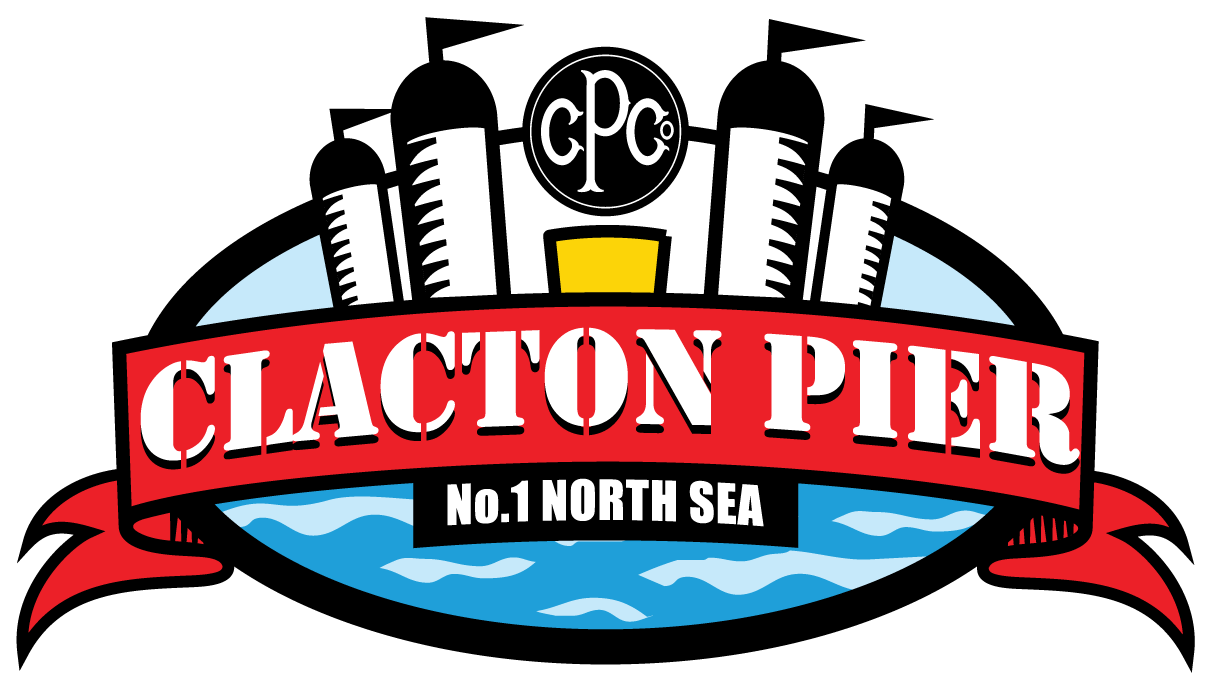 VOUCHERS AND SPECIAL OFFERS2 4 1 VOUCHER1. The offer is obtained upon presentation of a valid and original voucher2. Photocopies/ screenshots/ digital versions won’t be accepted3. The offer may not be used in conjunction with or in addition to any other discount voucher,offer or concession rate offered by the attractions e.g. family or group rates or other special offers.4. The validity dates of the offer are stated on the attraction page and/or on the 2FOR1voucher and are subject to the normal attraction opening dates and times, unless otherwisestated. Please check opening times with attraction prior to visiting on www.clactonpier.co.uk5. The attractions venues reserve the right not to redeem, or accept photocopied, damaged,forged or defaced 2FOR1 vouchers.6. The attractions reserve the right to refuse admission where these conditions have not been adhered to Clacton Pier Policies7. There is no cash alternative in lieu of using a 2FOR1 voucher to visit an attraction or venue or take part in any activity.8. Vouchers are not transferable into fun card credits9. The Clacton Pier Company reserves the right to withdraw, amend or replace the offer inrespect of any individual attraction activity without prior notification.10. Please refer at all times to the special conditions, which may apply to individual attractions and venues detailed on www.clactonpier.co.uk. It is always advisable to reconfirm any such special conditions, along with the entrance rates with your chosen attraction before setting out.11. 2 for 1 Voucher must be used on the same type of attraction12. 2 for 1 voucher are type of voucher which is handed out along with thank you card to allchildren that visited Clacton Pier for one of our parties,13. 2 for 1 is voucher that is valid for entry to listed attractions only: Discovery Bay or Adventure Golf or The Lanes or the Rides14.Cheapest option free : if parents have 2 children to enter Discovery Bay and one would be going for toddler Frame £5.49 and the other Junior Frame £6.99 , parent will be paying for £6.99 and the other child goes for free ; same rule applies to all listed aboveKIDS EAT FREE1. Offer is valid between Monday till Friday 9.30am-6pm (last orders 6pm ) excludingBank Holidays, Half Term and Weekends2. Free meal voucher its uploaded onto an electronic card at time of purchase of theentry ticket and is valid for the day of the purchase only3. This offer includes any meal from the kids menu except lunch bucket4. Voucher can only be used towards kids meal only5. Kids meal can not be swapped for any other product or drink or another entry6. This offer doesn’t work with conjunction with any other offers such Annual Pass orVouchers7. Voucher can not be exchange for cash8. Voucher date can not to be extendedCHRISTMAS DEALS (Breakfast with Santa/Santa’s Grotto/Christmas Cracker/Santa Grotto-Discovery Bay)These offers can not be used in conjunction with any other offers such Annual Pass, kidseat free or any other vouchers.Vouchers discounts The Clacton Pier Company reserves the right to withdraw, amend or replace the deal inrespect of any individual attraction activity without prior notification.If entering the Discovery Bay Soft Play area as part of the deal, please refer to the TC’sfor the soft play area.There is no cash alternative in lieu of using part of any of the deals to visit attraction orvenue or take part in any other activity.The kids eat free promotion can not be used with the Santa and Discovery Bay £10 deal